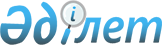 О внесении изменений в некоторые постановления акимата Восточно-Казахстанской областиПостановление Восточно-Казахстанского областного акимата от 04 февраля 2008 года N 440. Зарегистрировано Департаментом юстиции Восточно-Казахстанской области 14 февраля 2008 года за N 2475



      В соответствии с пунктом 4 
 статьи 36 
 Закона Республики Казахстан "О нормативных правовых актах", Восточно-Казахстанский областной акимат 

ПОСТАНОВЛЯЕТ:




      1. Внести изменения в некоторые постановления акимата Восточно-Казахстанской области:




      1) в 
 постановлении 
 Восточно-Казахстанского областного акимата "Об установлении водоохранной зоны и водоохранной полосы Усть-Каменогорского водохранилища и режима их хозяйственного использования на землях административного подчинения акима города Усть-Каменогорска" от 07 февраля 2007 года N 13, зарегистрированном в Реестре государственной регистрации нормативных правовых актов за номером 2441, (опубликовано в газетах "Дидар" 20 марта 2007 года N 27 (15778), "Рудный Алтай" от 20 марта 2007 года N 41 (18279):



      пункт 5 изложить в следующей редакции: 



      "5. Вводится в действие со дня официального опубликования";




      2) в 
 постановлении 
 Восточно-Казахстанского областного акимата "Об установлении водоохранной зоны озера Шыбындыколь и водоохранной полосы в створе земельных участков базы отдыха "Таинты" и режима их хозяйственного использования" от 03 июля 2007 года N 162, зарегистрированном в Реестре государственной регистрации нормативных правовых актов за номером 2449, (опубликовано в газетах "Дидар" 7 августа 2007 года N 94-95 (15846), "Рудный Алтай" от 7 августа 2007 года N 118 (18356):



      пункт 5 изложить в следующей редакции: 



      "5. Вводится в действие со дня официального опубликования";




      3) в 
 постановлении 
 Восточно-Казахстанского областного акимата "Об установлении водоохранной зоны и водоохранной полосы реки Иртыш и реки Ульба в городе Усть-Каменогорске и режима их хозяйственного использования" от 03 июля 2007 года N 163, зарегистрированном в Реестре государственной регистрации нормативных правовых актов за номером 2448, (опубликовано в газетах "Дидар" 7 августа 2007 года N 94-95 (15846), "Рудный Алтай" от 7 августа 2007 года N 118 (18356):



      пункт 5 изложить в следующей редакции: 



      "5. Вводится в действие со дня официального опубликования".




      2. Настоящее постановление вводится в действие со дня официального опубликования. 


      Аким области



      Согласовано:




      Начальник ГУ "Иртышское




      бассейновое водохозяйственное управление

"

					© 2012. РГП на ПХВ «Институт законодательства и правовой информации Республики Казахстан» Министерства юстиции Республики Казахстан
				